Publicado en  el 14/09/2016 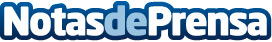 El CSIC estudia la falla de Al-Idrissi, causante de terremotos en el Mar de AlboránDatos de contacto:Nota de prensa publicada en: https://www.notasdeprensa.es/el-csic-estudia-la-falla-de-al-idrissi Categorias: Otras ciencias http://www.notasdeprensa.es